Item #1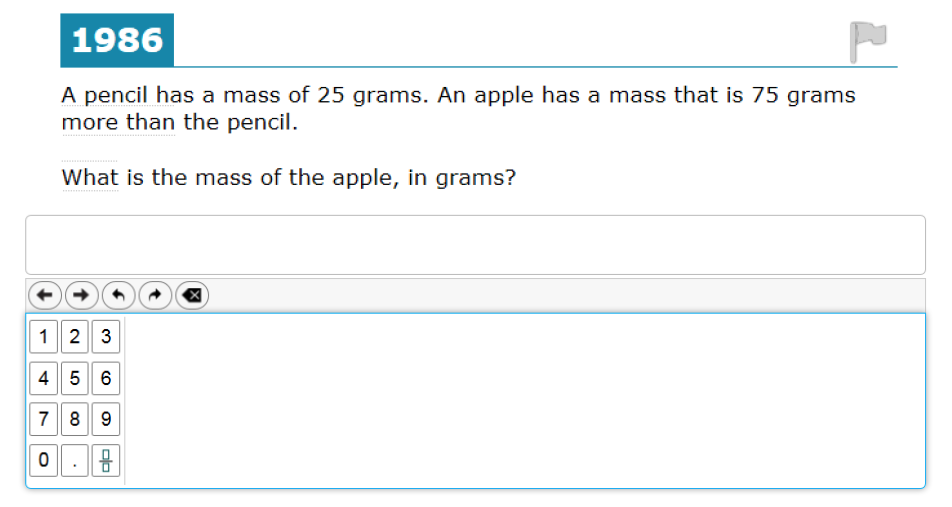 Item #2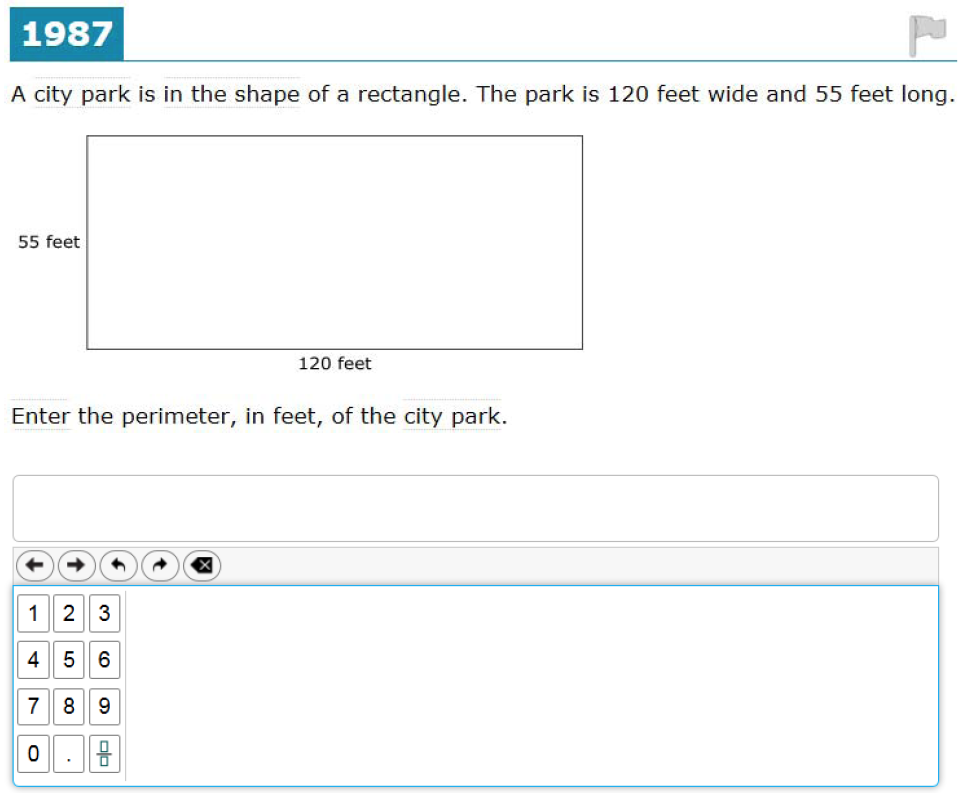 Item #3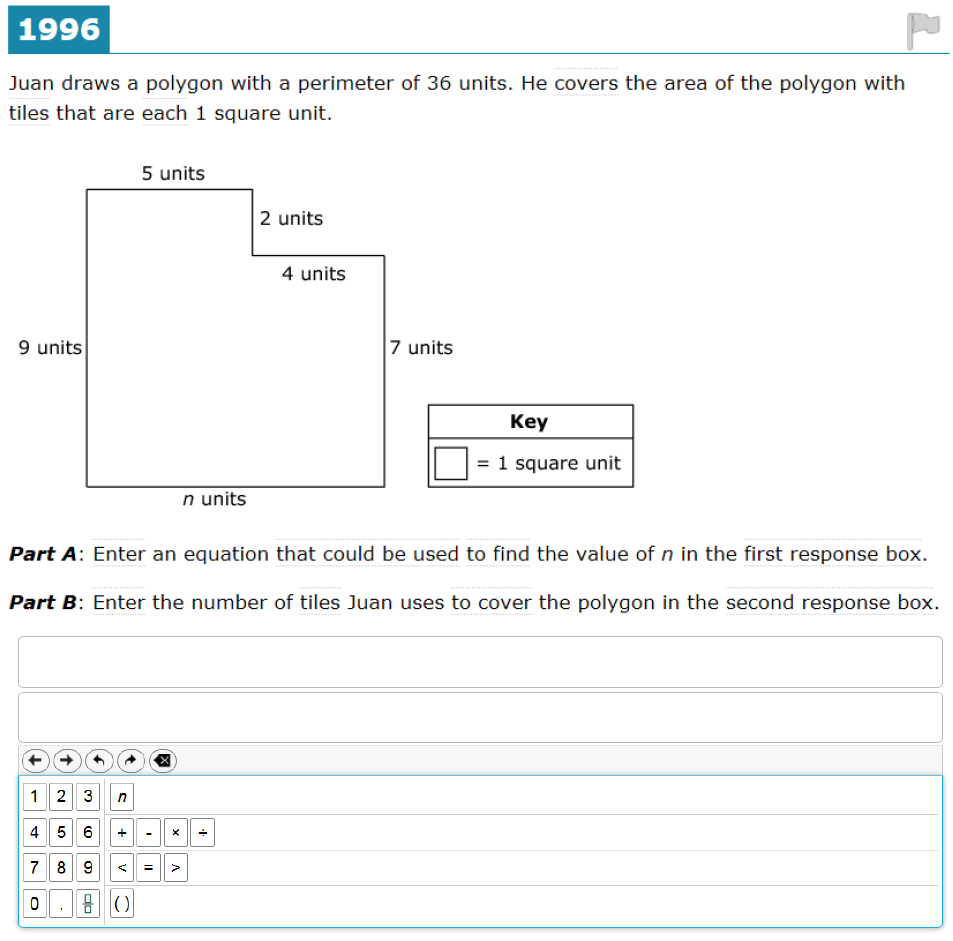 Item #4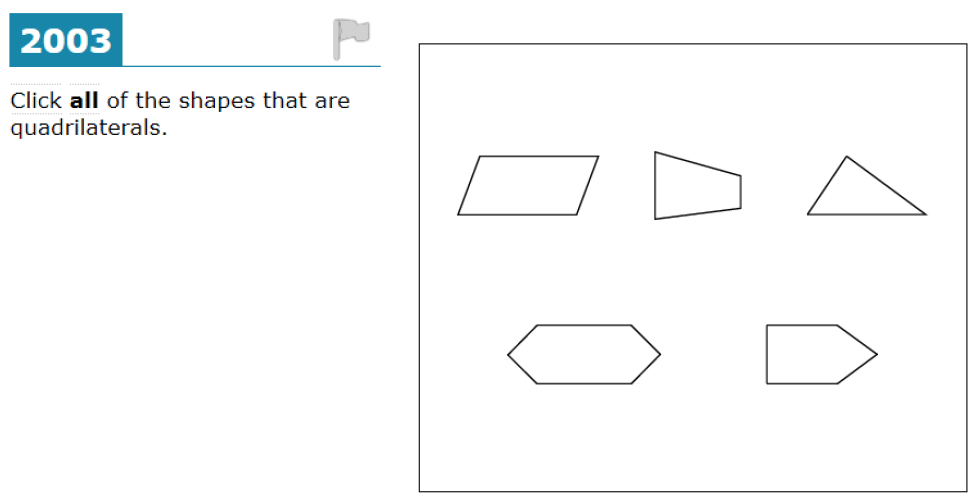 Item #5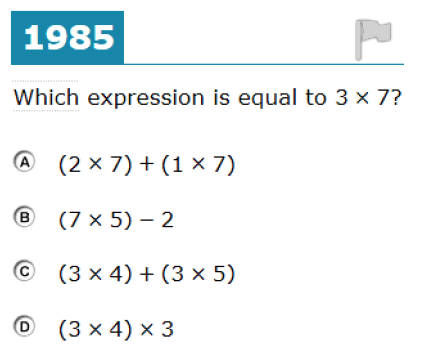 Item #6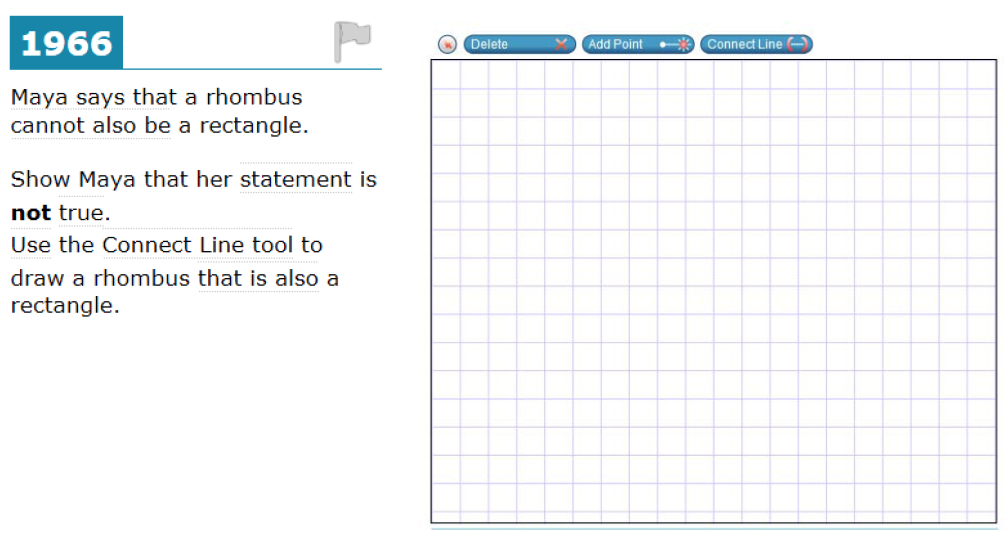 Item #7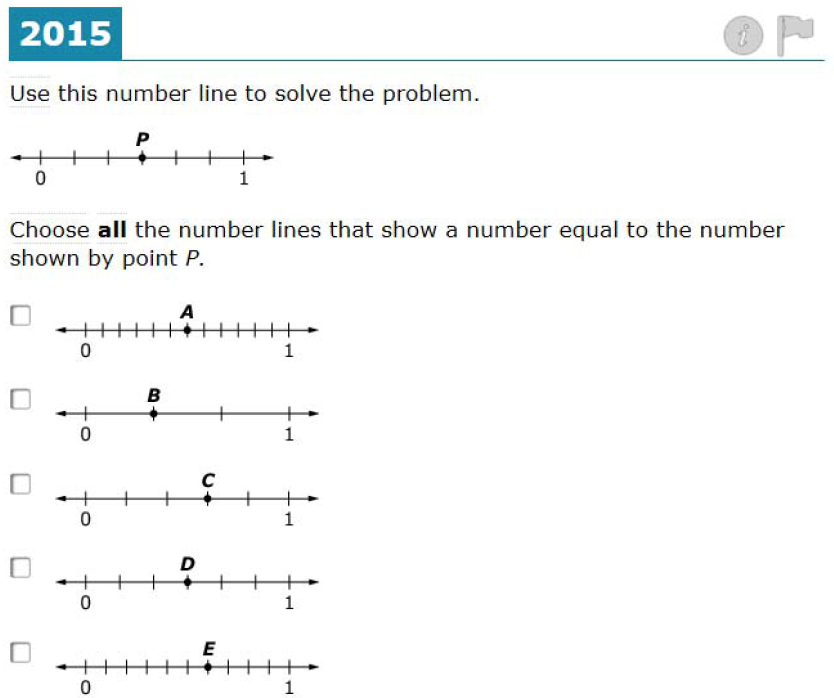 Item #8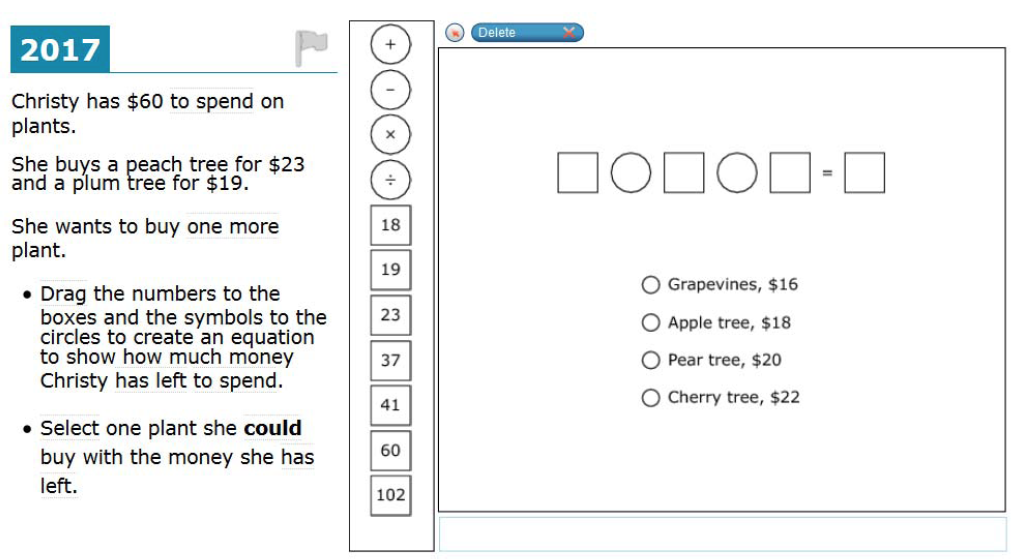 